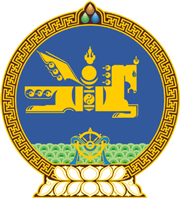 МОНГОЛ УЛСЫН ХУУЛЬ2021 оны 01 сарын 29 өдөр                                                                  Төрийн ордон, Улаанбаатар хотКОРОНАВИРУСТ ХАЛДВАР /КОВИД-19/-ЫН ЦАР ТАХЛААС УРЬДЧИЛАН СЭРГИЙЛЭХ, ТЭМЦЭХ, НИЙГЭМ, ЭДИЙН ЗАСАГТ ҮЗҮҮЛЭХ СӨРӨГ НӨЛӨӨЛЛИЙГ БУУРУУЛАХ ТУХАЙ ХУУЛЬД НЭМЭЛТ, ӨӨРЧЛӨЛТ ОРУУЛАХ ТУХАЙ ХУУЛИЙГ ДАГАЖ МӨРДӨХ ЖУРМЫН ТУХАЙ 	1 дүгээр зүйл.2021 оны 01 дүгээр сарын 29-ний өдөр баталсан Коронавируст халдвар /ковид-19/-ын цар тахлаас урьдчилан сэргийлэх, тэмцэх, нийгэм, эдийн засагт үзүүлэх сөрөг нөлөөллийг бууруулах тухай хуульд нэмэлт, өөрчлөлт оруулах тухай хуулийн 141 дүгээр зүйлийн 141.1 дэх хэсэгт заасан хүү, алдангийн хэмжээ нь барьцаалан зээлдүүлэх газар болон зээлдэгч хооронд байгуулсан зээлийн гэрээний 2020 оны 12 дугаар сарын 22-ны өдрөөс 2021 оны 6 дугаар сарын 30-ны өдрийг хүртэлх хугацаанд хамаарна. 	2 дугаар зүйл.2021 оны 01 дүгээр сарын 29-ний өдөр баталсан Коронавируст халдвар /ковид-19/-ын цар тахлаас урьдчилан сэргийлэх, тэмцэх, нийгэм, эдийн засагт үзүүлэх сөрөг нөлөөллийг бууруулах тухай хуульд нэмэлт, өөрчлөлт оруулах тухай хуулийн 141 дүгээр зүйлийн 141.2 дахь хэсэг нь 2020 оны 12 дугаар сарын 22-ны өдрийн байдлаар хүчин төгөлдөр үйлчилж байгаа 2020 оны 11 дүгээр сарын 12-ны өдрөөс хойш байгуулсан барьцаалан зээлдүүлэх газар болон зээлдэгчийн зээлийн гэрээнд хамаарах бөгөөд 2021 оны 6 дугаар сарын 30-ны өдрийг хүртэлx хугацаанд үйлчилнэ.  	3 дугаар зүйл.2021 оны 01 дүгээр сарын 29-ний өдөр баталсан Коронавируст халдвар /ковид-19/-ын цар тахлаас урьдчилан сэргийлэх, тэмцэх, нийгэм, эдийн засагт үзүүлэх сөрөг нөлөөллийг бууруулах тухай хуульд нэмэлт, өөрчлөлт оруулах тухай хуулийн 141 дүгээр зүйлийг 2020 оны 12 дугаар сарын 22-ны өдрөөс өмнө барьцаалан зээлдүүлэх газарт төлж барагдуулсан зээлийн гэрээний үлдэгдэл төлбөр, хүү, алданги, бусад шимтгэл хураамжийн харилцаанд буцаан хэрэглэхгүй.4 дүгээр зүйл.Энэ хуулийг Коронавируст халдвар /ковид-19/-ын цар тахлаас урьдчилан сэргийлэх, тэмцэх, нийгэм, эдийн засагт үзүүлэх сөрөг нөлөөллийг бууруулах тухай хуульд нэмэлт, өөрчлөлт оруулах тухай хууль хүчин төгөлдөр болсон өдрөөс эхлэн дагаж мөрдөнө.	 	МОНГОЛ УЛСЫН 	 	ИХ ХУРЛЫН ДАРГА			       Г.ЗАНДАНШАТАР